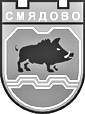  9820 гр. Смядово, пл. „Княз Борис І”№2; телефон: 05351/2033; факс: 05351/2226 obshtina_smiadovo@abv.bg    www.smyadovo.bgД Е К Л А Р А Ц И Я № 1за наличието и липса задължения към Община СмядовоДолуподписаният /ата/: ...........................................................................................................                                                              (собствено, бащино, фамилно име)в качеството си на ............................................................................................................................,               				           (длъжност)на участник ........................................................................................................................................,(наименование на участника)ЕГН/ЕИК......................................Д Е К Л А Р И Р А М,   Ч Е :		Представлявания от мен участник /аз лично/ няма/м парични задължения към Община Смядово.Настоящoто декларирам във връзка с провеждане на търг с .................(явно/тайно) наддаване за .............................................................................(отдаване под наем/аренда/продажба), съгласно Заповед №………/………….г. на Кмета на Община Смядово за насрочване с предмет:………………………………………………………………………………………………………………….………………………………………………………………………………………………………………….………………………………………………………………………………………………………………….………………………………………………………………………………………………………………….(описва се предмета на търга)Известна ми е наказателната отговорност, която нося по чл.313 от  за посочени неверни данни.			2022 г.					ДЕКЛАРАТОР: 		___________      гр.							                  (_________________________________)	         									          /подпис, име и печат/